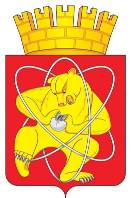 Городской округ «Закрытое административно – территориальное образование  Железногорск Красноярского края»АДМИНИСТРАЦИЯ ЗАТО г. ЖЕЛЕЗНОГОРСКПОСТАНОВЛЕНИЕ      18.12.2023                                                                                               № 2605г. ЖелезногорскО внесении изменений в постановление Администрации ЗАТО г. Железногорск от 30.01.2013 № 158 «Об утверждении Примерного положения о системе оплаты труда работников муниципальных казенных учреждений, осуществляющих деятельность в сфере молодежной политики»В соответствии с Трудовым кодексом Российской Федерации, постановлением Администрации ЗАТО г. Железногорск от 10.06.2011 № 1011 «Об утверждении Положения о системах оплаты труда работников муниципальных учреждений ЗАТО Железногорск», Уставом ЗАТО Железногорск, ПОСТАНОВЛЯЮ:1. Внести в постановление Администрации ЗАТО г. Железногорск от  30.01.2013 № 158 «Об утверждении Примерного положения о системе оплаты труда работников муниципальных казенных учреждений, осуществляющих деятельность в сфере молодежной политики» следующие изменения:1.1. Пункт 4.2 раздела 4 приложения к постановлению изложить в редакции:«4.2. Работникам учреждения устанавливаются следующие виды выплат стимулирующего характера:выплаты за важность выполняемой работы, степень самостоятельности и ответственности при выполнении поставленных задач;выплаты за интенсивность и высокие результаты работы;выплаты за качество выполняемых работ;персональные выплаты: за опыт работы; за сложность, напряженность и особый режим работы; молодым специалистам в целях повышения уровня оплаты труда; в целях обеспечения заработной платы работника учреждения на уровне размера минимальной заработной платы (минимального размера оплаты труда); в целях обеспечения региональной выплаты;специальная краевая выплата;выплаты по итогам работы.».1.2. Абзацы 1 и 2 пункта 4.3 раздела 4 приложения к постановлению изложить в редакции:«Выплаты стимулирующего характера, за исключением специальной краевой выплаты, персональных выплат молодым специалистам в целях повышения уровня оплаты труда; в целях обеспечения заработной платы работника учреждения на уровне размера минимальной заработной платы (минимального размера оплаты труда); в целях обеспечения региональной выплаты, производятся в соответствии с решением комиссии по установлению стимулирующих выплат с учетом критериев оценки результативности и качества труда работника учреждения, указанных в приложениях к настоящему Примерному положению.Работники учреждения предоставляют в комиссию по установлению стимулирующих выплат оценочные листы для установления выплат стимулирующего характера (за исключением персональных выплат, выплат по итогам работы и специальной краевой выплаты).».1.3. Абзац 25 пункта 4.5 раздела 4 приложения к постановлению изложить в редакции:«Qстим = Qзп  - Qштат - Qперс - Qотп - Qскв,».1.4. Пункт 4.5 раздела 4 приложения к постановлению дополнить абзацем следующего содержания:«Qскв – сумма средств на выплату специальной краевой выплаты работникам учреждения на плановый период.».1.5. Раздел 4 приложения к постановлению дополнить пунктом 4.16 следующего содержания:«4.16. Специальная краевая выплата устанавливается в целях повышения уровня оплаты труда работников учреждения в порядке, определенном постановлением Администрации ЗАТО г. Железногорск от 10.06.2011 № 1011 «Об утверждении Положения о системах оплаты труда работников муниципальных учреждений ЗАТО Железногорск».».1.6. Абзац 1 пункта 6.10 раздела 6 приложения к постановлению изложить в редакции:«Выплаты стимулирующего характера, за исключением персональных выплат, выплат по итогам работы и специальной краевой выплаты, руководителю учреждения и его заместителю устанавливаются ежеквартально по результатам оценки результативности и качества деятельности учреждения в предыдущем квартале и выплачиваются ежемесячно.».1.7. Пункт 6.11 раздела 6 приложения к постановлению дополнить подпунктом 6.11.5 следующего содержания:«6.11.5. Специальная краевая выплата устанавливается в целях повышения уровня оплаты труда руководителя учреждения, его заместителя в порядке, определенном постановлением Администрации ЗАТО г. Железногорск от 10.06.2011 № 1011 «Об утверждении Положения о системах оплаты труда работников муниципальных учреждений ЗАТО Железногорск».».2. Отделу управления проектами и документационного, организационного обеспечения деятельности Администрации ЗАТО г. Железногорск                           (В.Г. Винокурова) довести до сведения населения настоящее постановление через газету «Город и горожане».3. Отделу общественных связей Администрации ЗАТО г. Железногорск   (И.С. Архипова) разместить настоящее постановление на официальном сайте Администрации ЗАТО г. Железногорск в информационно-телекоммуникационной сети «Интернет». 4. Контроль над исполнением настоящего постановления оставляю за собой. 5. Настоящее постановление вступает в силу после его официального опубликования, но не ранее 01.01.2024.Глава ЗАТО г. Железногорск                                                              Д.М. Чернятин